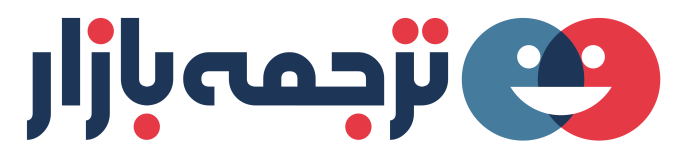 مرکز خدمات ترجمه تخصصی ترجمه بازارنام مشترینمونه ترجمه مقاله رشته ---شماره پروژه ترجمهنمونه ترجمهبررسی تطبیقی استخراج به کمک روش تزریق آب و سورفاکتانت سیل با کمک اولتراساوندچکیدهاستفاده از تکنیک فراصوتی یک روش مطلوب برای افزایش برداشت از مخازن نفتی (EOR) است که هم سود اقتصادی بیشتری دارد و همچنین دوست‌دار محیط زیست می‌باشد. ازین رو مورد توجه محققان و مهندسین مخازن نفتی قرار گرفته است. کاهش جذب سورفاکتانت در برداشت از مخازن نفتی، با استفاده از روش استخراج به وسیله تکنیک فراصوت با تزریق آب و همچنین استفاده از ادغام تکنیک فراصوت با سورفاکتانت، ثابت شده است. تحقیقات قبلی بر رفتار فازی شروآب نفتی با سورفاکتانت متمرکز بوده‌اند تا به وسیله آن بتوانند اثرات فراصوت با سورفاکتانت را برای جذب حداقلی سورفاکتانت تجزیه و تحلیل نمایند. گرچه رفتارشناسی فازی شورآب نمی‌تواند پاسخ قطعی به این پرسش دهد، از این‌رو در این مطالعه، نقش غلظت بحرانی تشکیل میسل (CMC) در سورفاکتانت سیل را مورد بررسی قرار داده‌ایم و اثر غلطت سورفاکتانت بر افزایش بهره‌وری برداشت از مخزن نفتی را در طی استفاده از تکنیک فراصوت با شدت‌های مختلف مطالعه نموده‌ایم. به این منظور از یک مدل بسته ماسه‌ای تجمیع نشده در یک حمام فراصوتی استفاده نموده‌ایم. استخراج به روش تزریق آب و سورفاکتانت، افزایش برداشت مخزن از نفت را به ترتیب یازده درصد و دوازده درصد بهبود می‌بخشند. تشکیل میسل‌ها در هنگام سورفاکتانت سیل در کنار فراصوت، کلیدی‌ترین مکانیزیمی است که افزایش برداشت از مخزن نفتی را برعهده دارد. امواج فراصوت با غلظت بالای سورفاکتانت (ماده فعال سطحی) – بالاتر از نقطه غلظت بحرانی میسل – از کارایی بیشتری برخوردار است.متن اصلی (انگلیسی) در صفحه بعدی آمده است ...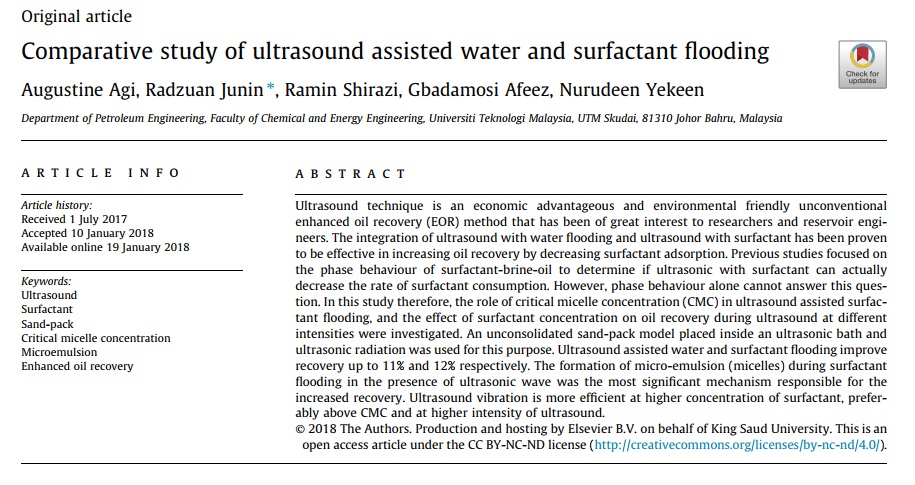 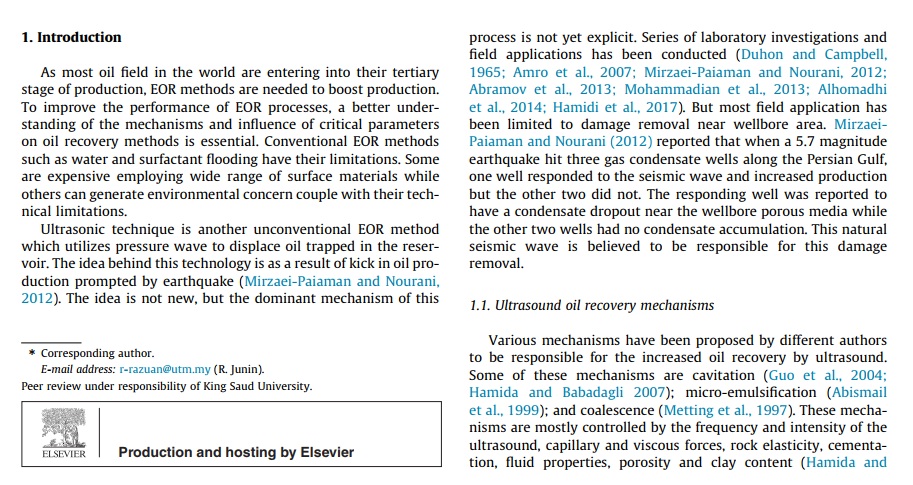 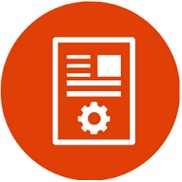 ترجمه مقاله 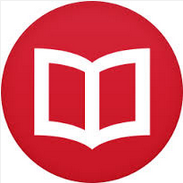 ترجمه کتاب 